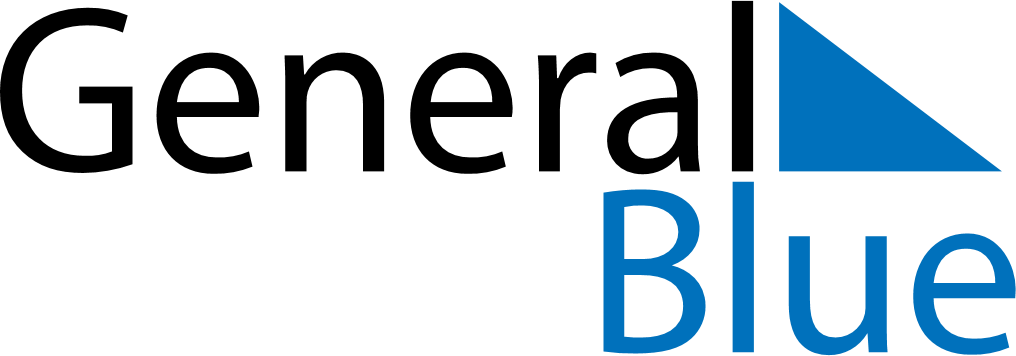 April 2029April 2029April 2029April 2029CroatiaCroatiaCroatiaSundayMondayTuesdayWednesdayThursdayFridayFridaySaturday12345667Easter SundayEaster Monday89101112131314Orthodox EasterOrthodox Easter Monday15161718192020212223242526272728Feast of the Sacrifice (Eid al-Adha)2930